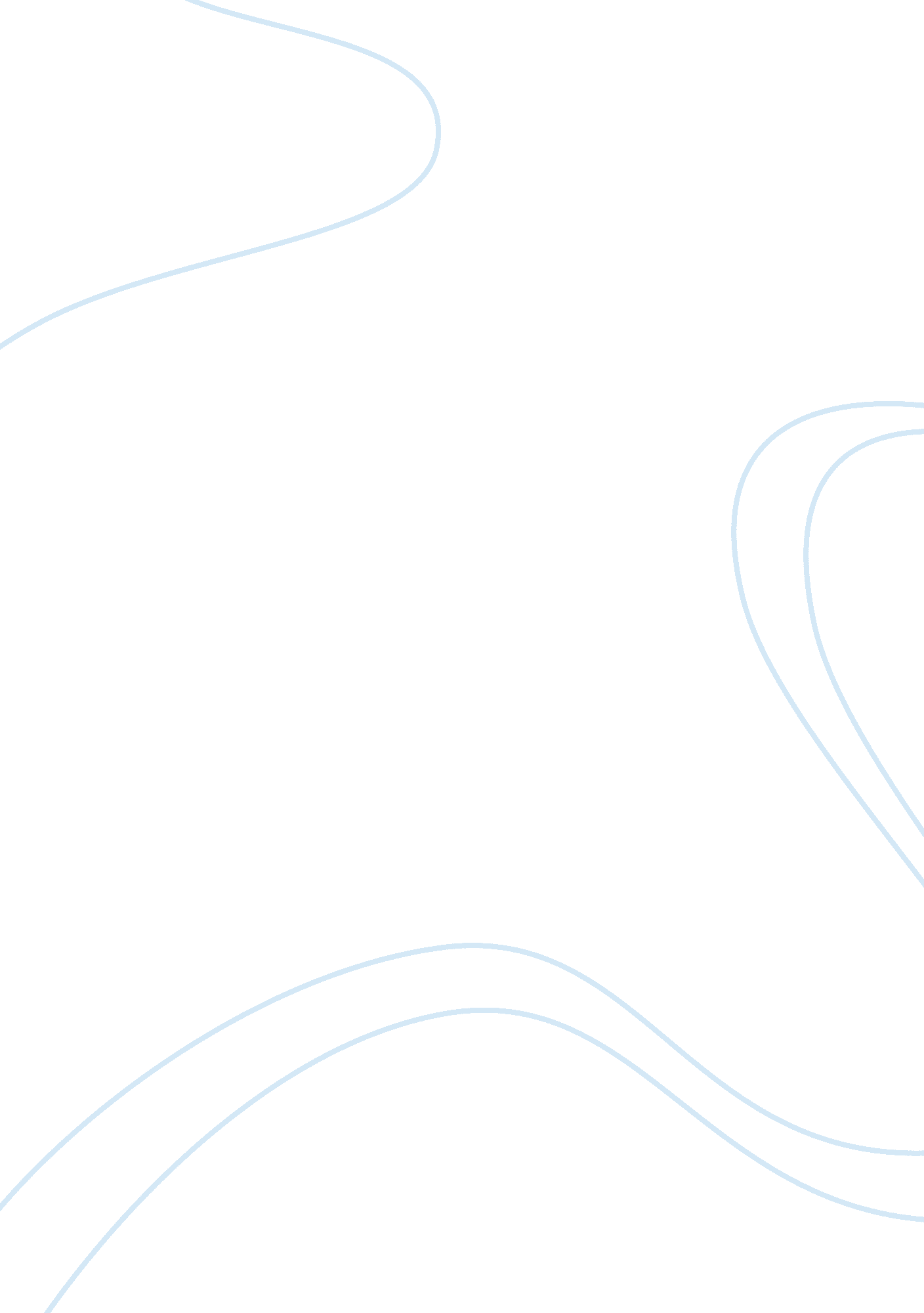 The beautiful monument for enduring love of taj mahal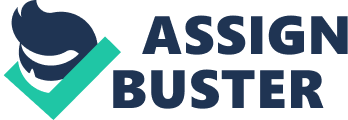 As a tribute to a beautiful woman and as a monument for enduring love, the Taj Mahal reveals its subtleties when one visits it without being in a hurry. The rectangular base of the Taj Mahal is in itself symbolic of the different sides from which to view a beautiful woman. The main gate is like a veil to a woman’s face that should be lifted delicately, gently, and without haste on the wedding night. In my tradition, the veil is lifted gently to reveal the beauty of the bride. As one stands inside the main gate of the Taj Mahal, his eyes are directed to an arch that frames the Taj Mahal. The dome is made of white marble and the background works its magic colors. The colors change at different hours of the day. It sparkles in the moonlight when the light hits the white marble and catches the glow of the moon. The reflections of light seem to depict the different moods of the woman. Negative events were not really triggered in this situation. In this case, Mumtaz Mahal was in love with her husband, Shah Jahan. She wanted to have the love continue and that is why she had given those four promises to help realize that the love can still grow strong. The monument symbolizes the love that Shah Jahan had for his deceased wife, Mumtaz. Mumtaz wanted this monument more than anything. She wanted to be remembered with a monument, which symbolizes “ eternal love”. The event has triggered being part of the wonders of the world. It started to attract many people from other cultures because of its beauty and the mystery behind it. It intrigues people on how one person designs a monument for his wife and tries to accomplish the promises she gave before she had died. People wonder how that much love from one man to his wife can show that there is always hope in a relationship even after the significant other dies. Everyone has their own favorite time to see the Taj Mahal. Crowds will distract you from the cool, serene presence of this flawless monument. The best way is to try arriving just as it opens or as it is about to close. A few minutes alone in the perpetually echoing inner sanctum will reward you far more than several hours spent on a guided tour. The sensuously curving lines of the temple of love demand to be savored without interruption, then the presence of the building itself will impart its own message. The problems and issues of the Taj Mahal was very difficult back then. Actually, it was two main issues, but they were very burdensome. The only issue was the death of his wife and getting the beautiful monument done. The lengthy wait and the overcoming of her death was too much for Shah Jahan, but he had promised to his loving wife that he would eventually complete the sacred monument in her name. A Muslim, Emperor Shah Jahan in the memory of his dear wife and queen built the Taj Mahal at Agra, India. The society at the time was very productive and created a lot of success and hope for the Indians there. When Mumtaz Mahal was still alive, she extracted four promises from the emperor: first, that he build the Taj Mahal; second, that he should marry again; third, that he should be kind to their children; and fourth, that he visit the tomb on her death anniversary. He kept the 1st and 2nd promises. The construction began in 1631. The expert craftsman from Delhi, Qannauj, Lahore, and Multan were employed. They constructed the monument over a period of twenty-two years, with employment of 20, 000 workers. The total amount spent on the beautiful and sacred monument was 32 million rupees. 